АВТОНОМНАЯ  НЕКОММЕРЧЕСКАЯ  ОРГАНИЗАЦИЯ ДОПОЛНИТЕЛЬНОГО ПРОФЕССИОНАЛЬНОГО  ОБРАЗОВАНИЯ УЧЕБНЫЙ ЦЕНТР«ЦЕНТР ОБРАЗОВАТЕЛЬНЫХ УСЛУГ»Протокол № 4«15» апреля 2021г.ОТЧЕТ ПО РЕЗУЛЬТАТАМ САМООБСЛЕДОВАНИЯ (2020г.)Автономной некоммерческой организации дополнительного  профессионального образования  учебный центр «Центр образовательных услуг»ИШИМБАЙ -2021г.Введение. Аналитическая часть.Целью проведения самообследования  является обеспечение доступности и открытости информации о деятельности Автономной некоммерческой организации дополнительного профессионального образования  учебный центр «Центр образовательных услуг», подготовка и опубликование в сети Интернет отчета о самообследовании АНО ДПО учебный центр «Центр образовательных услуг».Настоящее самообследование Автономной некоммерческой организации дополнительного профессионального образования  Учебный Центр «Центр образовательных услуг» проведено на основании Приказа Министерства образования и науки Российской Федерации от 14.06.2013г. №462 «Об утверждении Порядка проведения самообследования образовательной  организации», Приказа Министерства образования и науки РФ от 10.12.2013г. №1324 «Об утверждении показателей деятельности образовательной организации, подлежащей самообследованию», а так же в соответствии  с приказом директора АНО ДПО Учебный Центр «Центр образовательных услуг» от 01.02.2021г. №3 «О проведении процедуры самообследования по итогам  2020 года».Задача самообследования  –  обеспечение доступности и открытости информации о состоянии   развития организации  на основе анализа показателей, установленных федеральным органом исполнительной власти,  а также  подготовка  отчета о результатах самообследования.Целью самообследования  АНО ДПО  учебный центр «Центр образовательных услуг» (далее Учебный Центр) является получение объективной информации о состоянии образовательного процесса; установление степени  соответствия фактического  содержания, уровня и качества подготовки слушателей требованиям законодательства, выявление положительных результатов  и недостатков в деятельности организации.В процессе самообследования проводилась  оценка системы управления Учебным Центром, образовательной деятельности, содержания и качества подготовки  слушателей, организации учебного процесса, актуальности и востребованности проводимого дополнительного образования, качества кадрового, учебно-методического, библиотечно-информационного обеспечения, материально-технической базы, а также анализ показателей деятельности Учебного Центра. В состав комиссии по самообследованию входили: директор, исполнительный директор, начальник Учебной части, главный бухгалтер. Результаты самообследования представлены ниже.Автономная некоммерческая организация дополнительного профессионального  образования  «Центр образовательных услуг»   (далее именуемая Учебный центр) создана на основании решения учредителей – Давлетшиной Альбины Филларитовны, Едиха Евгения ВикторовичаПолное наименование: Автономная некоммерческая организация дополнительного профессионального образования  Учебный Центр «Центр образовательных услуг».Сокращенное наименование: АНО ДПО Учебный Центр «Центр образовательных услуг»Организационно-правовая форма Учебного Центра: автономная некоммерческая  организация.Свидетельство о государственной регистрации некоммерческой организации от 08.12.2016, учетный  №0314050191, выдано Министерством Юстиции Российской Федерации  по Республике  Башкортостан.Свидетельство  о государственной регистрации юридического  лица  от 17.12.2012, серия 02 №007368946, выдано Межрайонной инспекцией Федеральной налоговой службы №39 по Республике  Башкортостан Свидетельство о постановке на учет Российской организации в налоговом органе по месту ее нахождения от 17.09.2012, серия 02 №007368946Лицензия на осуществление  образовательной деятельности №4711 от 22.02.2017г.  с бессрочным сроком действия, серия 02Л01 №0006452, выдана Управлением по контролю и надзору в сфере образования Республики Башкортостан.Место нахождения Учебного Центра: Республика Башкортостан, 453203, г. Ишимбай, ул. Промысловая, д. 13аПо типу образовательной организации Учебный Центр относится к организации  дополнительного  профессионального образования.Наличие сайта Учебного Центра:  http://ucenter.site/Наличие филиалов (отделений) и их наименование: нет.Образовательная деятельность  Учебного Центра организована в соответствии с Конституцией	 Российской Федерации, Трудовым кодексом Российской Федерации от 30 декабря 2001 года №197-ФЗ, Гражданским кодексом  Российской Федерации, федеральным  законом от 29 декабря  2012 г. №273-ФЗ «Об образовании в Российской  Федерации», Федеральным законом от 12 января 1996 г. №7- ФЗ «О некоммерческих организациях», законом Российской Федерации от 07 февраля  1992 г. № 2300-1 «О защите  прав потребителей», Постановлением Правительства Российской Федерации  от 15 августа 2013 г. №706 «Об утверждении Правил оказания платных  образовательных услуг», Постановлением Правительства  Российской Федерации  от 10 июля 2013 г. №582 «Об утверждении Правил размещения  на официальном сайте образовательной организации информационно-телекоммуникационной сети  «Интернет » и обновления  информации об образовательной организации», Приказом Минобрнауки России от 01 июля 2013 г.  №499 «Об утверждении порядка организации и осуществления образовательной деятельности  по дополнительным профессиональным программам», Приказом Министерства образования и науки  Российской Федерации от 05.12.2013 г. №1310 (с изм. от 16.07.2020г. №1050) «Об утверждении Порядка разработки дополнительных профессиональных программ, содержащих сведения, составляющие государственную тайну,  и дополнительных  профессиональных программ в области информационной безопасности» другими  законодательными актами  Российской Федерации, а также Уставом Учебного Центра и другими локальными актами.Основной деятельностью Учебного Центра является  образовательная деятельность  по реализации программ  дополнительного профессионального образования (повышения квалификации).Целями деятельности Учебного Центра являются:предоставление услуг дополнительного профессионального образования;повышение  и обновление  теоретических и практических  знаний специалистов  в связи с ростом требований к уровню квалификации и необходимостью освоения современных методов решения профессиональных задач, совершенствование их деловых качеств, подготовки к выполнению новых трудовых функций;совершенствование и (или ) получение новой компетенции специалистов, необходимой для профессиональной деятельности, и (или )повышение их профессионального уровня в рамках имеющейся квалификации;наиболее полное удовлетворение общественных потребностей и потребностей личности в получении дополнительного  профессионального образования;содействие развитию и становлению культуры обеспечения безопасности информации. Образовательная деятельность Организации.Право на осуществления образовательной деятельности ведется на основании лицензии серия 02ЛО1 № 0006452, регистрационный номер 4711 от 22.02.2017г., выдана Управлением по контролю и надзору в сфере образования Республики Башкортостан. Лицензия действует бессрочно. В соответствии с приложением к лицензии Организация оказывает образовательные услуги по реализации программ профессионального обучения и дополнительно профессионального образования. По итогам освоения образовательных программ, обучающиеся получают документы о квалификации (установленного образца) утвержденным Учебным Центром: удостоверение о повышении квалификации; диплом о профессиональной переподготовке; свидетельство о профессии рабочего,  должности служащего; сертификат специалиста.Образовательная деятельность Организации организована в соответствии с Конституцией Российской Федерации, Федеральным законом Российской Федерации от 29.12.2012 года № 273ФЗ  «Об образовании в Российской Федерации», с Федеральным законом от 12.01.1996 № 7-ФЗ «О некоммерческих организациях», Закона Российской Федерации от 07 февраля 1992 г. № 2300-1 (ред. от 01.05.2017) О защите прав потребителей», Правил оказания платных образовательных услуг, принятых Постановление Правительства РФ от 15.09.2020 № 1441, Приказ Минобрнауки России от 01.07.2013 № 499 «Об утверждении Порядка организации и осуществления образовательной деятельности по дополнительным профессиональным программам», Приказ от 26 августа 2020 г. N 438 об утверждении порядка организации и осуществления образовательной деятельности по основным программам профессионального обучения, Постановление Правительства РФ от 10 июля 2013 г. N582 "Об утверждении Правил размещения на официальном сайте образовательной организации в информационно-телекоммуникационной сети "Интернет" и обновления информации об образовательной организации" и иными нормативно-правовыми актами, а также Уставом Центра.Система управления Центром.Учебный Центр обладает автономией и несет ответственность за свою деятельность перед каждым слушателем, обществом и государством. Под автономией понимается степень самоуправления, которая необходима Учебному Центру для эффективного принятия решений в отношении своей уставной деятельности. Управление Учебным Центром осуществляется на основе сочетания принципов единоначалия и коллегиальности. В Учебном  Центре формируются коллегиальные органы управления, к которым относятся Общее собрание работников Центра и Педагогический совет. Коллегиальными высшими органами управления Центра является – Правление. Исполнительный орган Центра — Директор. Он осуществляет текущее руководство деятельностью некоммерческой организации и подотчетен Правлению. К компетенции исполнительного органа некоммерческой организации - Директора относится решение всех вопросов, которые не составляют исключительную компетенцию Правления. Директор назначается в процессе деятельности Учебного Центра -  Учредителем в установленном порядке на срок до 5 лет. Директор организует работу Учебного Центра и несет полную ответственность за ее состояние перед учредителем и Правлением.Директор:без доверенности действует от имени Учебного Центра, представляет его во всех учреждениях и организациях.осуществляет практическую деятельность по реализации уставных целей Учебного Центра;утверждает штатное расписание и смету расходов на содержание штатных работников;распоряжается имуществом и денежными средствами Учебного Центра, заключает договоры, в том числе трудовые, выдает доверенности;открывает и закрывает в банках расчетные и другие счета Учебного Центра;утверждает локальные акты Учебного  Центра;в пределах своей компетенции издает приказы и распоряжения, дает указания, обязательные для всех работников Учебного Центра;решает другие вопросы, связанные с текущей деятельностью  Учебного Центра.Структура управления Учебного Центра: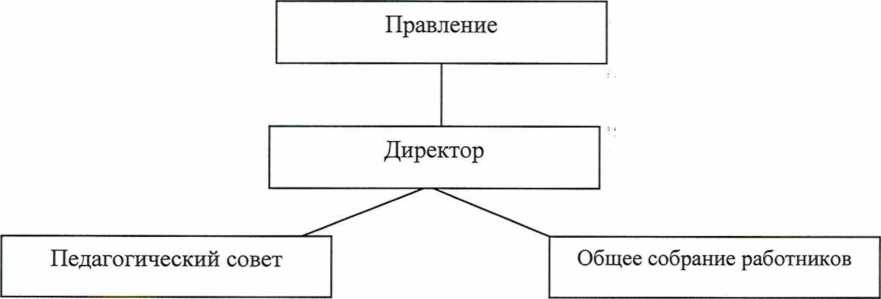 Для эффективного ведения деятельности в Центре созданы 3 структурных подразделения, с их учетом организационная структура Центра имеет следующий вид:Бухгалтерия - структурное подразделение Учебного Центра, задачами являются формирование полной и достоверной информации (включая бухгалтерскую и налоговую отчетность) о деятельности учреждения, ее имущественном положении, обеспечение информацией, необходимой внутренним и внешним пользователям бухгалтерской отчетности для контроля за соблюдением законодательства Российской Федерации при осуществлении организацией хозяйственных операций и их целесообразностью, наличием и движением имущества и обязательств, использованием материальных, трудовых и финансовых ресурсов в соответствии с утвержденными нормами, нормативами и сметами.Административный отдел структурное подразделение Учебного Центра, создан с целью обеспечения стабильного функционирования Учебного Центра, рассматривает вопросы, связанные с ресурсным обеспечение образовательного процесса, управленческой деятельностью, развитием учебно-материальной базы, взаимодействие с социальными партнерами.Учебная часть  - структурное подразделение Учебного Центра, созданное в целях организации и осуществления образовательной деятельности и иной деятельности в сфере дополнительного профессионального образования и профессионального обучения.Оценка организации учебного процесса, содержания и качества подготовки
слушателей.В соответствии с приложением к Лицензии на осуществление образовательной деятельности Учебный  Центр имеет право осуществлять образовательную деятельность по программам дополнительного профессионального образования и программам профессионального обучения. Прием слушателей на обучение по дополнительным профессиональным программам осуществляется в соответствии со статьями 53-55 Федерального закона Российской Федерации от 29 декабря 2012 г. № 273-ФЗ «Об образовании в Российской Федерации», пунктом 4 Приказа Министерства образования и науки Российской Федерации от 01 июля 2013 г. № 499 «Об утверждении порядка организации осуществления образовательной деятельности по дополнительным профессиональным программам», Уставом и локальным актами Учебного  Центра.Контингент слушателей по дополнительным профессиональным программам составляют специалисты, имеющие профессиональное образование. Анализ уровня образования слушателей показал, что:Около 35% слушателей и выпускников программ повышения квалификации имеют среднее профессиональное образование, 65% имеют высшее образование;Около 33% слушателей и выпускников программ профессиональной переподготовки имеют среднее профессиональное образование, 67% имеют высшее образование.Обучение Слушателей в Учебном  Центре производится на платной основе при заключении договора об оказании платных образовательных услуг.Целью реализации образовательных программ дополнительного профессионального образования, ориентированных на удовлетворение образовательных и профессиональных потребностей работников, является обеспечение соответствия их квалификации меняющимся условиям профессиональной деятельности и социальный среды.Форма обучения, которая используется Учебным Центром - очная, очно-заочная, заочная. Программы реализуются с применением дистанционных образовательных технологий.Сроки обучения устанавливаются образовательной программой и договором об оказании платных образовательных услуг. Структура дополнительных профессиональных программ и программ профессионального обучения соответствует действующим нормативно-правовым актам и включает в себя цели и задачи программы, планируемы результаты обучения, учебный план, календарный учебный график, рабочие программы учебных дисциплин (модулей), организационно-педагогические условия, формы аттестации, оценочные и методические материалы.Структура дополнительных профессиональных программ соответствует Порядку Центра и осуществления образовательной деятельности по дополнительным профессиональным программам (утв. Минобнауки России от 1 июля 2013г. № 499) и включает в себя цели и задачи программы, описание совершенствуемой или приобретаемой компетенции, учебный план, содержание программы, список используемой литературы. Содержание дополнительных профессиональных программ определяется Центром самостоятельно на основе установленных квалификационных требований (профессиональных стандартов), с учетом внешних социально-экономических факторов, если иное не установлено законодательством Российской Федерации. По итогам освоения дополнительных профессиональных программ выдается документ о квалификации: удостоверение о повышении квалификации (от 16 до 250 часов) или диплом о профессиональной переподготовке (свыше 250 часов). Структура программ профессионального обучения соответствует Порядку Учебного Центра и осуществления образовательной деятельности по основным программам профессионального обучения (утв. Минобнауки России от 26 августа 2020г. № 438) и включает в себя цели программы, учебный план, содержание программы. Содержание и продолжительность профессионального обучения по профессиям рабочих, должностям служащих определяется конкретной программой профессионального обучения, разрабатываемой и утверждаемой Учебным Центром на основе профессиональных стандартов (при наличии) или установленных квалификационных требований. По итогам успешного освоения основных программ профессионального обучения и при условии успешного прохождения итоговой аттестации слушателю выдается свидетельство о профессии рабочего, должности служащего. Оценка степени освоения слушателями дополнительных профессиональных программ и программ профессионального обучения в ходе самообследования подтверждает удовлетворительный уровень полученных слушателями знаний.Планируемые результаты деятельности  Учебного Центра.Политика развития Учебного Центра направлена на получение следующих результатов:оптимизация и совершенствование структуры управления, и развитие организационной структуры Учебного Центра;повышение качества сервиса работы со слушателями;повышение качества предоставления образовательных услуг;-   разработка предложений, направленных на стимулирование повторных обращений слушателей;совершенствование работы системы дистанционного обучения Учебного  Центра;разработка предложений, направленных на увеличение контингента слушателей;привлечение компетентных педагогических работников для разработки новых программ по видам деятельности, указанным в лицензии, а также реализация образовательного процесса по разработанным программам.В 2020 году была проведена следующая работа по поставленным целям:Разработаны и апробированы предложения, которые позволили привлекать слушателей для первичного поступления в Учебный Центр, совершенствовалось качество сервиса, работники, относящиеся к категории учебно-вспомогательного персонала, освоили программы дополнительного профессионального образования. Повышение качества образовательных услуг стало возможным благодаря своевременному прохождению педагогическими и работниками программ дополнительного профессионального образования по профилю педагогической деятельности, а так же по использованию информационных и коммуникационных технологий. Система дистанционного обучения Учебного Центра развивается, в ней появляются новые инструменты и сервисы.Отдельной задачей являлось увеличение контингента слушателей. По этому направлению была проведена следующая работа:Совершенствование сайта Учебного Центра. Наполнение сайта интересными и уникальными статьями, создание привлекательных и понятийных описаний продукта;Распространение информации о Учебном Центре;Усиление рекламной компании.Оценка учебно-методического обеспечения.	В отчетный период велась целенаправленная работа по разработке новых образовательных программ. Разрабатывались учебно-методические комплексы по реализуемым дополнительным профессиональным программам. Программы разрабатываются в соответствии с требованиями, установленными к их структуре и содержанию в локальных актах Учебного Центра. Всего за год было разработано 60 программ дополнительного профессионального образования. Из них 50 программ повышения квалификации и 10 программ профессиональной переподготовки. Все программы созданы с учетом профессиональных стандартов и квалификационных справочников, а также обеспечены актуальным контентом для прохождения обучения с применением дистанционных образовательных технологий.Оценка качества кадрового обеспечения.Реализация образовательных программ обеспечивается педагогическими работниками, требования, квалификации которых регулируется образовательным и трудовым законодательством Российской Федерации. Образовательный процесс по реализуемым Учебным Центром образовательным программам в 2020 году осуществляли 9 педагогических работников (штатные сотрудники, внутренние и внешние совместители). Педагогические работники Центра систематически повышают квалификацию, овладевают современными методами организационного учебного процесса к обучению, используют в преподавании современные коммуникационные технологии, что позволяет выстраивать образовательный процесс в соответствии с современными требованиями. Педагогические работники имеют базовое образование и\или дополнительное по профилю педагогической деятельности, а также дополнительное профессиональное образование (прошли профессиональную переподготовку) по программе «Педагогические основы профессионального обучения работников предприятий и организаций».Оценка материально-технического и библиотечно-информационного обеспечения.Учебный Центр располагает материально-технической базой, обеспечивающей проведение всех видов   учебных занятий, научной работы работников и слушателей, позволяющей реализовывать программы дополнительного профессионального образования и основные программы профессионального обучения.На все помещения оформлено право пользования (необходимые правоустанавливающие документы на аренду имеются). Помещения не находятся в аварийном состоянии, не требуют и не находятся в состоянии капитального ремонта. Разрешения органов санитарно-эпидемиологической службы и пожарного надзора на проведение образовательного процесса имеются. Санитарные и гигиенические нормы Центром выполняются; уровень обеспечения здоровья слушателей и работников соответствует установленным требованиям. Основная учебно-методическая литература имеется в виде электронных материалов в библиотеках и системе дистанционного обучения. Использование электронных изданий во время самостоятельной подготовки слушателями обеспечивается на Учебном портале  адрес:https://stud.sovet-rf.ru).В соответствии с заключенными договорами:- Договор об оказании информационных услуг от 12.02.2021 года № 404444653 (Общество с ограниченной ответственностью «Акцион-пресс»);-Договор на использование Системы дистанционного обучения по охране труда «HSA-ОХРАНА ТРУДА V 1.0» от 17.11.2017г.Данные ресурсы включают в себя электронные версии современных и актуальных учебников, учебных пособий по гуманитарным, социальным, естественным, экономическим и юридическим наукам, информационным технологиям; монографии, сборники научных трудов, энциклопедии, справочную литературу ведущих российских издательств, периодические издания. Ресурсы электронных библиотек доступны с любого компьютера. Доступ к электронным библиотекам возможен по логину и паролю, который предоставляется слушателю уполномоченным работником Центра.  Для удобства слушателей в Центре установлено 2 персональных компьютера; ноутбук, имеющие доступ к Интернету. Максимальная скорость Интернета в Центре составляет 100 МБИТ. Доступ к сети Интернет обеспечен как для слушателей, так и для работников Центра.Оценка функционирования внутренней системы оценки качества образования.В Центре действует и постоянно совершенствуется система контроля качества подготовки слушателей, основанная на анализе результатов итоговой аттестации. Применяемая система оценки знаний слушателей позволяет обеспечить эффективный контроль усвоения программного материала. Анализ условий проведения итоговой аттестации показал, что форма аттестации достаточна для определения уровня усвоения учебного материала дополнительных образовательных программ, программ профессионального обучения и приобретения новой компетенции слушателями, квалификационных разрядов, классов, категорий по профессии рабочего или должности служащего без изменения уровня образования. Содержание итоговой аттестации соответствует в целом содержанию дополнительных профессиональных программ и программам профессионального обучения.Общие выводы.Результаты самообследования показывают, что организационное правовое обеспечение деятельности Центра соответствует законодательству Российской Федерации, образовательная деятельность осуществляется на основании Лицензии, структура и организация управления обеспечивают решение задач качественного дополнительного профессионального образования и профессионального обучения. Потенциал Центра по всем рассмотренным показателям отвечает предъявленным требованиям. Кадровый состав обеспечивает учебный процесс по всем реализуемым образовательным программам. Материально-техническая база, включая аудиторный фонд, средства и формы технической и информационной поддержки образовательного процесса, достаточна для обеспечения реализуемых дополнительных программ и программ профессионального обучения.По результатам самообследования Центр ставит задачи:Совершенствовать маркетинговую политику с целью наиболее полного удовлетворения потребностей рынка образовательных услуг.Прогнозировать потребности в повышении квалификации и профессиональной переподготовки работников Центра.Разрабатывать актуальные программы ДПО на базе новых профессиональных стандартов.Адаптировать образовательные программы ДПО для инклюзивного образования (по запросу).Заключительная часть.Образовательный процесс в Центре находится в состоянии функционирования и планомерного развития. Значительное внимание уделяется материально-техническому и учебно-методическому обеспечению образовательного процесса. Формируется электронная информационно-образовательная среда, обеспечивающая единство педагогических и организационных требований к образовательному процессу. Система дистанционного обучения позволяет организовать образовательный процесс в соответствии с требованиями российского законодательства и потребностями рынка образовательных услуг.2. ПОКАЗАТЕЛИ ДЕЯТЕЛЬНОСТИ ОРГАНИЗАЦИИ
ДОПОЛНИТЕЛЬНОГО ПРОФЕССИОНАЛЬНОГО ОБРАЗОВАНИЯ,
ПОДЛЕЖАЩЕЙ САМООБСЛЕДОВАНИЮРАССМОТРЕНОНа заседании педсовета АНО ДПО УЦ«ЦЕНТР ОБРАЗОВАТЕЛЬНЫХ  УСЛУГ»УТВЕРЖДАЮДиректор АНО ДПО УЦ«Центр образовательных услуг»                  А.Ф. Давлетшина«15» апреля 2021г.N п/пПоказателиЕдиница измерения1.Образовательная деятельностьОбразовательная деятельность1.1Численность/удельный вес численности слушателей, обучившихся по дополнительным профессиональным программам повышения квалификации, в общей численности слушателей, прошедших обучение в образовательной организации9.770/84,72%1.2Численность/удельный вес численности слушателей, обучившихся по дополнительным профессиональным программам профессиональной переподготовки, в общей численности слушателей, прошедших обучение в образовательной организации9.770/15.27%1.3Численность/удельный вес численности слушателей, направленных на обучение службами занятости, в общей численности слушателей, прошедших обучение в образовательной организации за отчетный период-1.4Количество реализуемых дополнительных профессиональных программ, в том числе:208 единиц1.4.1Программ повышения квалификации72 единиц1.4.2Программ профессиональной переподготовки136 единиц1.5Количество разработанных дополнительных профессиональных программ за отчетный период60 единиц1.5.1Программ повышения квалификации50 единиц1.5.2Программ профессиональной переподготовки10 единиц1.6Удельный вес дополнительных профессиональных программ по приоритетным направлениям развития науки, техники и технологий в общем количестве реализуемых дополнительных профессиональных программ-1.7.Удельный вес дополнительных профессиональных программ, прошедших профессионально-общественную аккредитацию, в общем количестве реализуемых дополнительных профессиональных программ-1.8Численность/удельный вес численности научно-педагогических работников, имеющих ученые степени и (или) ученые звания, в общей численности научно-педагогических работников образовательной организации10/0%1.9Численность/удельный вес численности научно-педагогических работников, прошедших за отчетный период повышение квалификации или профессиональную переподготовку, в общей численности научно-педагогических работников10/100%1.10Численность/удельный вес численности педагогических работников, которым по результатам аттестации присвоена0/0/%квалификационная категория, в общей численности педагогических работников, в том числе:1.10.1Высшая-1.10.2Первая-1.11Средний возраст штатных научно-педагогических работников организации дополнительного профессионального образования50 лет1.12Результативность выполнения образовательной организацией государственного задания в части реализации дополнительных профессиональных программ-2.Научно-исследовательская деятельностьНаучно-исследовательская деятельность2.1Количество цитирований в индексируемой системе цитирования Web of Science в расчете на 100 научно-педагогических работников-2.2Количество цитирований в индексируемой системе цитирования Scopus в расчете на 100 научно-педагогических работников-2.3Количество цитирований в РИНЦ в расчете на 100 научно-педагогических работников-2.4Количество статей в научной периодике, индексируемой в системе цитирования  Web of  Science в расчете на 100 научно-педагогических работников-2.5Количество статей в научной периодике, индексируемой в системе цитирования Scopus в расчете на 100 научно-педагогических работников2.6Количество публикаций в РИНЦ в расчете на 100 научно-педагогических работников-2.7Общий объем НИОКР-2.8Объем НИОКР в расчете на одного научно-педагогического работника-2.9Удельный вес доходов от НИОКР в общих доходах образовательной организации-2.10Удельный вес НИОКР, выполненных собственными силами (без привлечения соисполнителей), в общих доходах образовательной организации от НИОКР-2.11Количество подготовленных печатных учебных изданий (включая учебники и учебные пособия), методических и периодических изданий, количество изданных за отчетный период-2.12Количество проведенных международных и всероссийских (межрегиональных) научных семинаров и конференций-2.13Количество подготовленных научных и научно-педагогических кадров высшей квалификации за отчетный период-2.14Численность/удельный вес численности научно-педагогических работников без ученой степени - до 30 лет, кандидатов наук - до 35 лет, докторов наук - до 40 лет, в общей численности научно-педагогических работников-2.15Число научных журналов, в том числе электронных, издаваемых образовательной организацией-3.Финансово-экономическая деятельностьФинансово-экономическая деятельность3.1Доходы образовательной организации по всем видам финансового обеспечения (деятельности)7 437тыс.500 руб.3.2Доходы образовательной организации по всем видам финансового обеспечения (деятельности) в расчете на одного научно-педагогического работника7 437тыс.500 руб.3.3Доходы образовательной организации из средств от приносящей доход деятельности в расчете на одного научно-педагогического работника743 тыс.75 руб.4.ИнфраструктураИнфраструктура4.1Общая площадь помещений, в которых осуществляется образовательная деятельность, в расчете на одного слушателя, в том числе:58 кв.мм./25=2,32кв.м4.1.1Имеющихся у образовательной организации на праве собственности-4.1.2Закрепленных за образовательной организацией на праве оперативного управления-4.1.3Предоставленных образовательной организации в аренду, безвозмездное пользование58 кв.мм./25=2,32кв.4.2Количество экземпляров печатных учебных изданий (включая учебники и учебные пособия) из общего количества единиц хранения библиотечного фонда, состоящих на учете, в расчете на одного слушателя24.3Количество электронных учебных изданий (включая учебники и учебные пособия)26 электр. изданий4 справочные сист.65 период. изданий4.4Численность/удельный вес численности слушателей, проживающих в общежитиях, в общей численности слушателей, нуждающихся в общежитиях-